Поздравляем!!!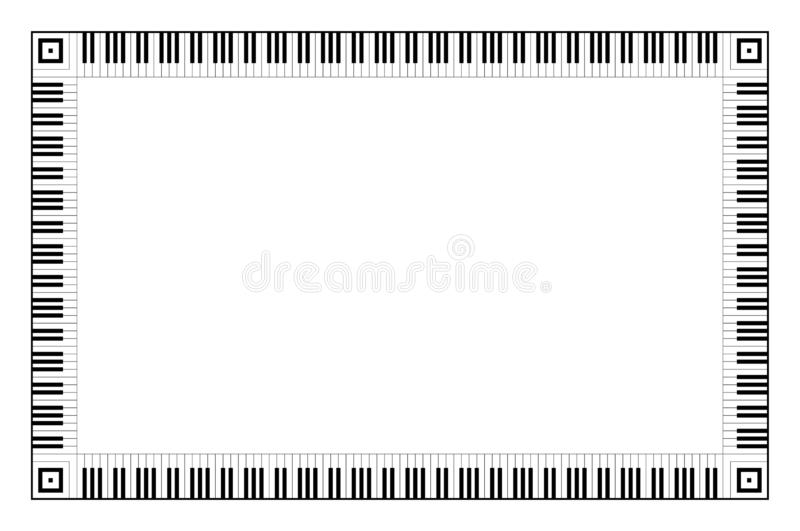 Участников конкурса «Сияние музыки»Вяткина Настя (флейта)- лауреат III степениСтолбова Маша (фо-но)-дипломШлыкова  Олеся (флейта)- сертификатКоньшина  Даша (фо-но) - сертификатМурачёва  Вика (фо-но)- сертификатУшаков Антон (фо-но)-сертификат